Young 5s and Kindergarten  							June 11, 2018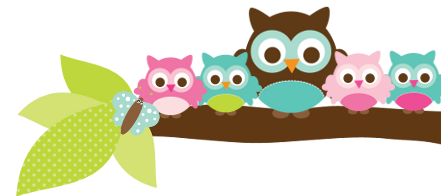 